РОССИЙСКАЯ ФЕДЕРАЦИЯСОВЕТ  ДЕПУТАТОВ СЕЛЬСКОГО  ПОСЕЛЕНИЯНОВОЧЕРКУТИНСКИЙ  СЕЛЬСОВЕТДобринского муниципального района   Липецкой  области66-я  сессия  IV созываР Е Ш Е Н И Е         10.11.2014г.                                  с. Новочеркутино                      № 190  –рсО внесении изменений в Положение  «О бюджетном процессе в сельском поселении Новочеркутинский сельсовет»    Рассмотрев Протест Прокуратуры  Добринского района № 82-2014 от 24.10.2014г. на ст.15,41 Положения  «О бюджетном процессе в сельском поселении Новочеркутинский сельсовет», учитывая решение постоянной комиссии по экономике, муниципальной собственности и социальным вопросам, руководствуясь Уставом сельского поселения Новочеркутинский сельсовет, Совет депутатов сельского поселения Новочеркутинский сельсоветРЕШИЛ:1. Принять изменения в Положение  «О бюджетном процессе в сельскомпоселении Новочеркутинский сельсовет» (принятое решением Совета депутатов сельского поселения Новочеркутинский сельсовет Добринского района Липецкой области № 156-рс от 26.11.2013) (прилагается).2.Направить указанный нормативно-правовой акт главе сельского поселения для подписания и официального обнародования.3. Настоящее решение вступает в силу со дня его официального обнародования .Председатель Совета депутатовсельского поселенияНовочеркутинский сельсовет                                             И.С.ПытинПринятырешением  Совета  депутатовсельского поселенияНовочеркутинский сельсовет от 10.11.2014   № 190-рсИЗМЕНЕНИЯв Положение  «О бюджетном процессе в сельском поселении Новочеркутинский сельсовет» (принятое решением Совета депутатов сельского поселения Новочеркутинский сельсовет Добринского района Липецкой области № 156-рс от 26.11.2013г.)1. Пункт 1 статьи 15 дополнить абзацем следующего содержания : «Совет депутатов сельского поселения Новочеркутинский сельсовет вправе осуществлять рассмотрение проектов муниципальных программ и предложений о внесении изменений в муниципальные программы в порядке, установленном нормативными правовыми актами  Совета депутатов сельского поселения Новочеркутинский сельсовет.»;2. Абзац второй статьи 41 изложить в следующей редакции: « - основные направления бюджетной политики и основные направления налоговой политики» ; 2.1 Абзац седьмой  изложить в следующей редакции:  « - верхний предел  муниципального внутреннего долга на 1 января года, следующего за очередным финансовым годом и (или) верхний предел муниципального внешнего долга на 1 января года, следующего за очередным финансовым годом и каждым годом планового периода;3.  статью 41 дополнить абзацем десятым следующего содержания: «- предложенные Советом депутатов сельского поселения Новочеркутинский сельсовет, органами внешнего государственного (муниципального) финансового контроля проекты бюджетных смет указанных органов, предоставляемые в случае возникновения разногласий с финансовым органом в отношении указанных бюджетных смет.Глава сельского поселенияНовочеркутинский сельсовет                                                                 И.С.Пытин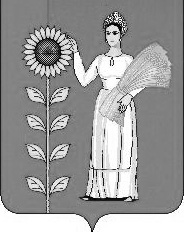 